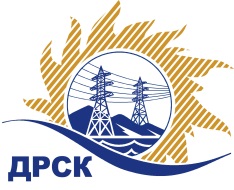 Акционерное Общество«Дальневосточная распределительная сетевая  компания»(АО «ДРСК»)Протокол заседания комиссии по вскрытию конвертов, поступивших на запрос цен № 31705498667г. БлаговещенскСПОСОБ И ПРЕДМЕТ ЗАКУПКИ: Открытый  запрос цен   на право заключения договора на выполнение работ: «Мероприятия по строительству и реконструкции  электрических сетей до 10 кВ для  технологического присоединения потребителей  (в том числе ПИР)  на территории филиала «Приморские ЭС» (г. Большой камень, пгт. Дунай)"» закупка  2135ПРИСУТСТВОВАЛИ: Два члена  постоянно действующей Закупочной комиссии АО «ДРСК» 1 уровня   Информация о результатах вскрытия конвертов:В адрес Организатора закупки поступило 4 (четыре) заявки (-ок,-ка) на участие в закупке, конверты с которыми были размещены   электронном виде на   Единой электронной торговой площадки (АО «ЕЭТП»), по адресу в сети «Интернет»: https://rushydro.roseltorg.ru.Вскрытие конвертов было осуществлено в электронном сейфе Организатора закупки на Единой электронной торговой площадки (АО «ЕЭТП»), по адресу в сети «Интернет»: https://rushydro.roseltorg.ru. автоматически.Дата и время начала процедуры вскрытия конвертов с заявками на участие в закупке: 10:00 (время московское) 20.09.2017  г.  Место проведения процедуры вскрытия конвертов с заявками участников: Единая электронная торговая площадка (АО «ЕЭТП»), по адресу в сети «Интернет»: https://rushydro.roseltorg.ru В конвертах обнаружены заявки следующих участников закупки:Решили: Утвердить протокол заседания закупочной комиссии по вскрытию конвертов, поступивших на открытый  запрос цен.Секретарь Закупочной комиссии 1 уровня АО «ДРСК»	               Т.В.ЧелышеваИсп. Ирдуганова И.Н.397-147irduganova-in@drsk.ru№ 628/УКС-В 20.09.2017 г.№Наименование участникаЗаявка без НДСЗаявка с НДССтавка НДС1ООО  «Дальэнергострой»  (692919, Российская Федерация, Приморский край, Находка г, Находкинский пр-кт, д. 7А)  ИНН/КПП 2508071647/250801001  ОГРН 10525017156615 199 475.005 199 475.00Без НДС2АО  «Востоксельэлектросетьстрой»  (680042, Российская Федерация, Хабаровский край, Хабаровск, Тихоокеанская ул, 165)  ИНН/КПП 2702011141/272501001  ОГРН 10227014039444 692 292.005 536 904.5618%3ООО  «ТЕХЦЕНТР» (690105, Российская Федерация, Приморский край, Владивосток, Русская ул, 57Ж офис (квартира) 18)  ИНН/КПП 2539057716/253901001  ОГРН 10325021310564 600 000.005 428 000.0018%4ООО «ЭРЛАНГ»  (690091, Российская Федерация, Приморский край, Владивосток, Пологая ул, 68 офис (квартира) 405) ИНН/КПП  2540115779/253601001 ОГРН 10525044515154 800 000.505 664 000.5918%